Задание: Предприниматель решил торговать мороженым и арендовал киоск, заплатив 3000 руб. Он договорился о покупке мороженого с гормолзаводом, приобретая порцию по 1 руб. нанял продавца, выплачивая ему 10 коп. за реализацию одного мороженого. Изучив спрос, предприниматель пришел к выводу, что по 6 руб. мороженое никто не берет, а при снижении цены на 1 руб. покупают на 1000 порций больше. Помогите предпринимателю правильно назначить цену, чтобы получить максимальную прибыль. Решение:Аренда киоска это постоянные издержки (не изменяются в зависимости от объема выпуска), плата за одну порцию мороженного и заработная плата продавца это переменные издержки, которые изменяются в зависимости от объема выпуска. Расчет переменных издержек представлен в таблице 1. Совокупные издержки это сумма постоянных и переменных издержек. Валовой доход определяется как произведение цены на объем продаж. Прибыль определяется как разность валового дохода и совокупных издержек.  Расчет цены максимизирующей прибыль представлен в таблице 2.Таблица 1Расчет переменных издержекТаблица 2 Определение цены максимизирующей прибыль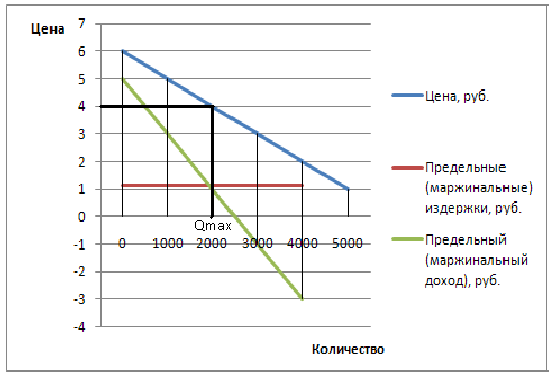 Рис.1 – Максимизация прибылиОтвет: 4 руб. за одну порцию мороженного это цена, при которой предприниматель получит максимальную прибыль.Объем продаж, порцияЗатраты на мороженное, руб.Затраты на оплату продавцу, руб.Переменные издержки, руб.01×0=00,1×0=0010001×1000=10000,1×1000=100110020001×2000=20000,1×2000=200220030001×3000=30000,1×3000=300330040001×4000=40000,1×4000=400440050001×5000=50000,1×5000=5005500Объем продаж, порцияЦена, руб.Совокупные издержки, руб.Постоянные издержки, руб.Переменные издержки, руб.Валовой доход, руб.Прибыль, руб.QPTC=FC+VCFCVCTR=P×QTR-TC063000300000-300010005410030001100500090020004520030002200800028003000363003000330090002700400027400300044008000600500018500300055005000-3500